                            Bilgilendirme e-postalarını almak istemiyorsanız lütfen tıklayınız.                 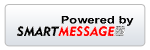 1 - 7   KASIM  2013  HAFTASI PROGRAMI1 - 7   KASIM  2013  HAFTASI PROGRAMI1 - 7   KASIM  2013  HAFTASI PROGRAMI1 - 7   KASIM  2013  HAFTASI PROGRAMI1 - 7   KASIM  2013  HAFTASI PROGRAMI1 - 7   KASIM  2013  HAFTASI PROGRAMI1 - 7   KASIM  2013  HAFTASI PROGRAMI1 - 7   KASIM  2013  HAFTASI PROGRAMI1 - 7   KASIM  2013  HAFTASI PROGRAMISalon 1Salon 2Salon 3Salon 4Salon 5Salon 5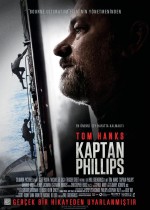 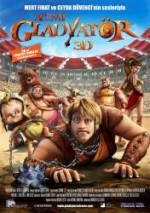 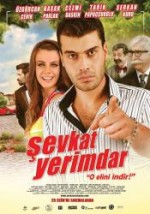 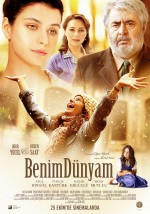 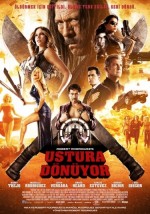 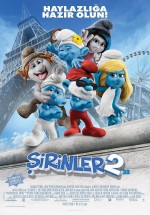 FİLM ADIKAPTAN PHİLLİPS  2DACEMİ GLADYATÖR 2DŞEVKAT YERİM DAR  35MMBENİM DÜNYAM 2DUSTURA DÖNÜYOR 35MMŞİRİNLER 2  35MMFRAGMAN izleKAPTAN PHİLLİPSACEMİ GLADYATÖRŞEVKAT YERİM DARBENİM DÜNYAMUSTURA DÖNÜYORŞİRİNLER 2FİLM DAKİKA134"94"101"108"107"105"TÜRÜDramAnimasyonKomediDramAksyonAnimasyonAltyazıTürkçeTürkçeTürkçeAltyazıTürkçeİZLEYİCİ7+13A  Şiddet (-)Çocuk15+ ŞiddetÇocukP.Tesi-Perş Halk Günü+VDF10 TL10 TL10 TL10 TL 10 TL10 TLDiğer günler + Bayram10 - 12 TL10 - 12 TL10 - 12 TL10 - 12 TL 10 - 12 TL10 - 12 TL 1.Seans11:0011:0011:1511:3012:45  11:002.Seans13:4513:0013:4514:0015:003.Seans16:3015:0016:1516:3017:154.Seans19:1517:0019:0019:1519:305.Seans21:4519:0021:3021:4521:456.Seans21:007.SeansFax: 286 67 76Fax: 286 67 76Fax: 286 67 76Web: www.timshowcenter.comWeb: www.timshowcenter.comWeb: www.timshowcenter.comE-Mail : george.rizof@timshowcenter.com
twitter: @timsinemalari

İşletmeci salon ve seans değişikliği yapma hakkına sahiptir.E-Mail : george.rizof@timshowcenter.com
twitter: @timsinemalari

İşletmeci salon ve seans değişikliği yapma hakkına sahiptir.E-Mail : george.rizof@timshowcenter.com
twitter: @timsinemalari

İşletmeci salon ve seans değişikliği yapma hakkına sahiptir.